Matematika 7. třída – 3. – 4. 12.1) Opište si do školního sešitu, trojúhelníky si načrtněte a barevně vyznačte zadané prvky.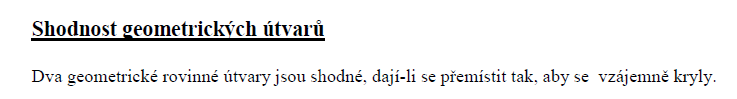          Např. Úsečky AB a CD jsou shodné zapisujeme AB ≅ CD       VĚTY  O  SHODNOSTI  TROJÚHELNÍKŮ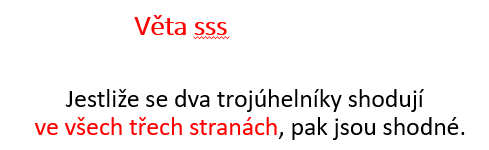 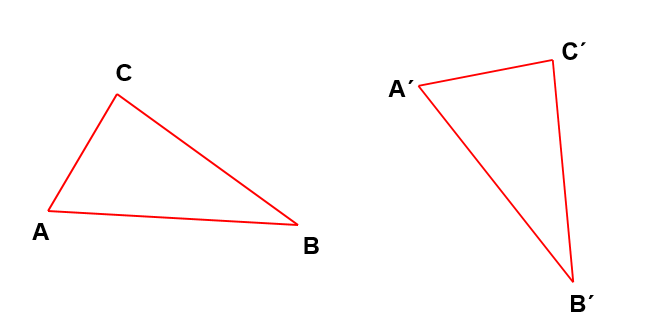 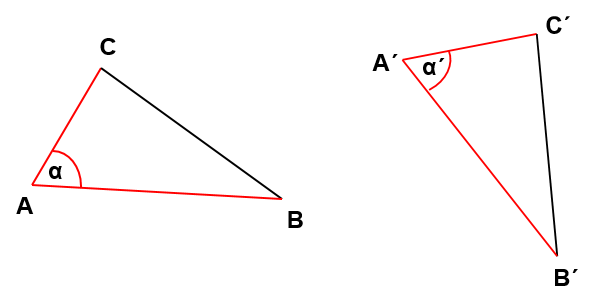 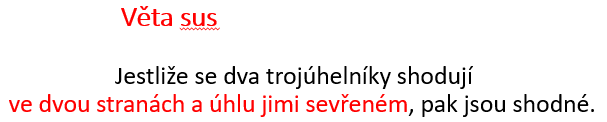 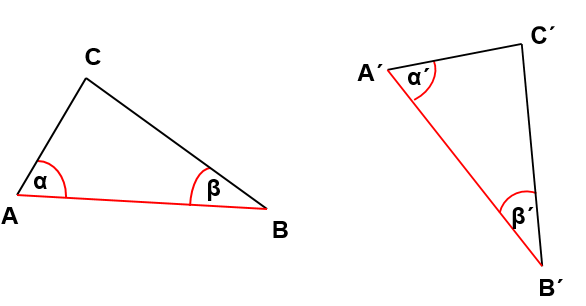 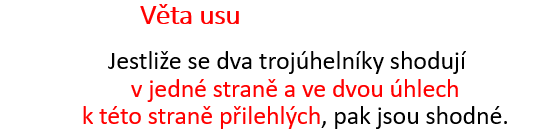 2) Vypracujte PS 74/ celá strana3) Opakujte si geometrické symboly (přehled na další straně)  X  bod X  AB  úsečka AB  |AB| = 5 cm  délka úsečky AB je 5 cm  velikost úsečky AB je 5 cmXY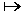   polopřímka XY  a  přímka aMN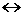   přímka MN  k (S; r = 5 cm)  k(S; 5 cm)  kružnice k se středem S a  poloměrem 5 cm  K(A; r = 5 cm)  K(A; 5 cm)  kruh K se středem A a  poloměrem 5 cm  a ║ b  přímky a a b jsou rovnoběžné  m     n  přímky m a n jsou navzájem  kolmé  AB ≅ CD  Úsečky AB a CD jsou shodné ABC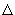   trojúhelník ABCABC